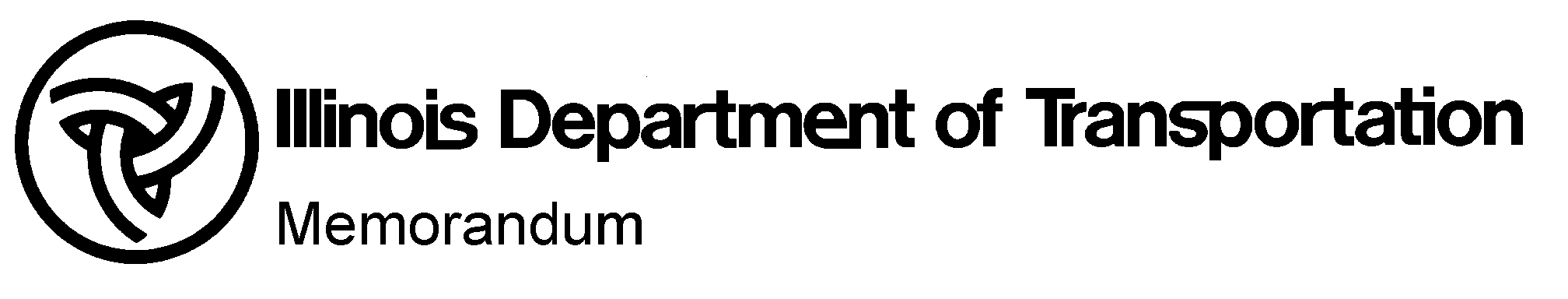 To:	*From:	Dave Broviak	By:	Michele LindemannSubject:	District 3 Special Provisions Revisions *Date:	July 15, 2019The District 3 special provisions have been updated.  The district special provisions are located at S:/Design/Specials/D-3 Special Provisions.The following District 3 special provision has been revised.NoneThe following District 3 special provision has been deleted.NoneThe following District 3 special provision has been added:5A - Bridge deck Concrete sealer If you have any questions or comments, please contact Michele Lindemann.*	D. Alexander	N. Alvarez	D. Broviak	M. Budzynski	L. Calderon	D. Carpenter	L. Corcoran	S. Dondelinger	M. Doyle	B. Duncan	J. Ferguson	Sc. Ferguson	St. Ferguson	T. Grunstad	B. Herrera	J. Kannel	M. Lindemann	J. Longnecker	E. Marini	C. Nolasco	A. Nugent	A. Otero-Febus	J. Oyier	W. Phillips	T. Pletsch	R. Pohar	R. Sainvil	B. Smith	R. Woodshank	J. Zagar	J. Wick	T. Hufnagel	T. Schaefer	D. Devine	B. Etzenbach